Орган издания Администрация Лапшихинского сельсоветаЛапшихинский вестникИНФОРМАЦИОННЫЙ ЛИСТ14 декабря  2020г  №  71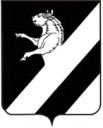 КРАСНОЯРСКИЙ КРАЙ АЧИНСКИЙ РАЙОН ЛАПШИХИНСКИЙ СЕЛЬСКИЙ СОВЕТ ДЕПУТАТОВ ЧЕТВЕРТОГО  СОЗЫВАПОСТАНОВЛЕНИЕ14.12.2020                                                                                                                                                                       № 7– ПСО созыве  очередной  7 -й сессии четвертого  созыва Лапшихинского сельского Совета депутатовВ соответствии с п.4 статьи 18.1. Устава Лапшихинского сельсовета ПОСТАНОВЛЯЮ:  	1.Созвать внеочередную  7-ю сессию четвертого созыва Лапшихинского сельского Совета депутатов 25.12.2020 в 15:00 часов по адресу: Ачинский район, с. Лапшиха, ул. Советская, д. 8.	2. Вынести на рассмотрение сессии следующие вопросы:	1)  О внесении изменений в решение Лапшихинского сельского Совета депутатов от  23.12.2019 № 1-44Р «О бюджете Лапшихинского сельсовета на 2020 год и плановый период 2021-2022 годов».	2) О бюджете Лапшихинского сельсовета на 2021 год и плановый период 2022-2023 годов.	3) Об утверждении плана работы  Лапшихинского сельского Совета депутатов на 2020 год.	2. Контроль  исполнения  данного постановления оставляю за собой.                  3. Постановление вступает в силу со дня его подписания.Председатель сельского Совета депутатов                                                                     А.С. Банный         ПРОЕКТ                                                                                                         КРАСНОЯРСКИЙ КРАЙ АЧИНСКИЙ РАЙОН ЛАПШИХИНСКИЙ СЕЛЬСКИЙ СОВЕТ ДЕПУТАТОВ ЧЕТВЕРТОГО  СОЗЫВАРЕШЕНИЕ2020                                                                                                                                                                       № 0– 7Р           Об утверждении плана работы  Лапшихинского сельского Совета депутатов на 2021 годДля планомерной и качественной работы  Лапшихинского  сельского Совета депутатов в 2021 году, в соответствии со статьями 20, 24 Устава Лапшихинского  сельсовета,  Лапшихинский сельский  Совет депутатов РЕШИЛ:1. Утвердить план работы  Лапшихинского  сельского Совета депутатов на 2021 год согласно приложению.2.	Контроль   за   выполнением   плана   работы    Лапшихинского сельского Совета депутатов оставляю за собой.  3. Решение вступает в силу после официального опубликования  в информационном листе  «Лапшихинский вестник». Председатель     Лапшихинского                       Глава  Лапшихинскогосельского Совета депутатов                               сельсоветА.С. Банный                                                         О.А. ШмырьПриложение 
  к решению Лапшихинскогосельского Совета депутатов
от 00.00.2020 №0-7РПЛАН РАБОТЫ  Лапшихинского сельского Совета депутатов на 2021 годПредседатель Лапшихинского сельского Совета депутатов                            А.С. Банный         ПРОЕКТ                                                                                                         КРАСНОЯРСКИЙ КРАЙ АЧИНСКИЙ РАЙОН ЛАПШИХИНСКИЙ СЕЛЬСКИЙ СОВЕТ ДЕПУТАТОВ ЧЕТВЕРТОГО  СОЗЫВАРЕШЕНИЕ2020                                                                                                                                                                       № 0– 7РО внесении изменений в решение Лапшихинского сельского Совета депутатов от  23.12.2019 № 1-44Р «О бюджете Лапшихинского сельсовета на 2020 год и плановый период 2021-2022 годов»В соответствии со статьей 9 Бюджетного кодекса РФ, статьями 14, 17 Федерального закона от 06.10.2003 года №131-ФЗ «Об общих принципах организации местного самоуправления в Российской Федерации», пунктом 1 статьей 27 Положения «О бюджетном процессе в Лапшихинском сельсовете», утвержденного решением Лапшихинского  сельского Совета депутатов от 11.10.2013г. № 1-37Р, руководствуясь статьями 20, 24 Устава Лапшихинского сельсовета Ачинского района, Лапшихинский сельский Совет депутатов РЕШИЛ:	1. Внести  изменения в решение Лапшихинского сельского Совета депутатов от 23.12.2019 № 1-44Р «О бюджете Лапшихинского сельсовета на 2020 год и плановый период 2021-2022 годов»:1) приложения  5, 6, 7  к указанному решению изложить в новой редакции согласно приложениям 1- 3 к настоящему решению.2. Решение вступает в силу после официального опубликования в информационном листе   «Лапшихинский вестник» и подлежит размещению на официальном сайте в сети «Интернет» по адресу: https://lapshiha.ru/.Степанова Елена Витальевна 8 (39151) 96 336                                                                             проект                                        Приложение 1                                                                                                                                                                         к решению Лапшихинского сельского Совета депутатов от 00.00.2020 № 0-7Р                                                                                                                                                                                                                                                                                                                                         Приложение 4                                                                                                                                                                         к решению Лапшихинского сельского Совета депутатов от 12.11.2020 № 3-5Р                                                                                                                                               Приложение 4к решению Лапшихинского сельского Совета депутатов от 12.10.2020 № 1-3Р                                                                                                                                                  Приложение 4к решению Лапшихинского сельского Совета депутатов от 16.07.2020 № 1-50Р                                                                                                                                                                                          Приложение 4                                                                                                                                                                         к решению Лапшихинского сельского Совета депутатов от 25.05.2020 № 1-48Р                                                                                                                                               Приложение 4к решению Лапшихинского сельского Совета депутатов от 17.02.2020 № 1-46Р                                                                                                                                                  Приложение 3к решению Лапшихинского сельского Совета депутатов от 24.01.2020 № 1-45РПриложение 5к решению Лапшихинского сельского Совета депутатов от 23.12.2019 № 1-44Рпроект                                                                                                                                                                                                               Приложение 2                                                                                                                                                                         к решению Лапшихинского сельского Совета депутатов от 00.00.2020 № 0-7Р                                                                                                                                                                                                                                                                                                                                         Приложение 5                                                                                                                                                                         к решению Лапшихинского сельского Совета депутатов от 12.11.2020 № 3-5Р                                                                                                                                               Приложение 5к решению Лапшихинского сельского Совета депутатов от 12.10.2020 № 1-3Р                                                                                                                                                  Приложение 5к решению Лапшихинского сельского Совета депутатов от 16.07.2020 № 1-50Р                                                                                                                                                                                          Приложение 5                                                                                                                                                                         к решению Лапшихинского сельского Совета депутатов от 25.05.2020 № 1-48Р                                                                                                                                               Приложение 5к решению Лапшихинского сельского Совета депутатов от 17.02.2020 № 1-46Р                                                                                                                                                  Приложение 4к решению Лапшихинского сельского Совета депутатов от 24.01.2020 № 1-45РПриложение 6к решению Лапшихинского                                                                                                                                                   сельского Совета депутатов от 23.12.2019 № 1-44Рпроект                                                                                                                                                                                                               Приложение 3                                                                                                                                                                         к решению Лапшихинского сельского Совета депутатов от 00.00.2020 № 0-7Р                                                                                                                                                                                                                                                                                                                                         Приложение 6                                                                                                                                                                         к решению Лапшихинского сельского Совета депутатов от 12.11.2020 № 3-5Р                                                                                                                                               Приложение 6к решению Лапшихинского сельского Совета депутатов от 12.10.2020 № 1-3Р                                                                                                                                                  Приложение 6к решению Лапшихинского сельского Совета депутатов от 16.07.2020 № 1-50Р                                                                                                                                                                                          Приложение 6                                                                                                                                                                         к решению Лапшихинского сельского Совета депутатов от 25.05.2020 № 1-48Р                                                                                                                                               Приложение 6к решению Лапшихинского сельского Совета депутатов от 17.02.2020 № 1-46Р                                                                                                                                                  Приложение 5к решению Лапшихинского сельского Совета депутатов от 24.01.2020 № 1-45РПриложение 7к решению Лапшихинского                                                                                                                                                   сельского Совета депутатов от 23.12.2019 № 1-44Р
п/пНаименование  вопросаСрок исполнения1.Об утверждении плана работы Совета депутатов на 2021 годФевраль-март2.Отчет Главы сельсоветаФевраль-март3.Утверждение бюджета   Лапшихинского сельсовета  на 2021 год и плановый период 2022-2023 г.г.Февраль4.О внесении изменений и дополнений в некоторые решения Совета на основании изменения законодательства, по протестам прокурора, по заключениям экспертно-аналитического управления.В течение года5.О внесении изменений и дополнений в Устав    Лапшихинского сельсовета.В течение года6.О внесении изменений в бюджет   Лапшихинского сельсовета на 2021 годВ течение года7.Утверждение отчета об исполнении бюджета   Лапшихинского сельсовета за отчетный год, 1 квартал, 1 полугодие, 9 месяцев текущего годаВ течение года8.Принятие нормативных правовых актов в соответствии с законодательством.В течение года9.Проведения оценки регулирующего воздействия проектов муниципальных актов.В течение года10.Антикоррупционная экспертиза проектов НПАВ течение года11.Заседания Лапшихинского сельского Совета депутатовВ соответствии с Регламентом12.Заседания постоянных комиссий  Лапшихинского сельского Совета депутатовВ соответствии с планом проведения заседаний комиссий13.Прием граждан депутатами  В соответствии с графиком приема14.Работа   с обращениями гражданПостоянно15.Осуществление контроля исполнения решений, принятых  Лапшихинским сельским Советом депутатовВ течение года16.Подготовка вопросов для рассмотрения на заседаниях Лапшихинского   сельского  Совета депутатовВ течение года17.Участие в мероприятиях, проводимых Ачинским районным Советом депутатов, Администрацией Ачинского района, администрацией     Лапшихинского сельсоветаВ течение года18.Организация материально-технического обеспечения деятельности  Лапшихинского сельского Совета депутатовВ течение года19.Разработка и утверждение нормативно-правовых документов, касающихся деятельности органов местного самоуправленияВ течение года20.Осуществление предварительного, текущего и последующего контроля по бюджетно-финансовым вопросамВ течение года21.Благоустройство территорий Лапшихинского сельсовета.Май - сентябрь22.Информирование населения о деятельности Совета депутатовВ течение года23.Организация  порядка управления и распоряжения имуществом, находящимся в муниципальной собственности Лапшихинского сельсовета.В течение года24. Участие в принятии планов и программ развития Лапшихинского сельсовета, утверждении отчетов об их исполнении.В течение годаПредседатель Лапшихинскогосельского Совета депутатов               Глава                                                                                                                                                                           Лапшихинского сельсоветаА.С. БанныйО.А. ШмырьРАСПРЕДЕЛЕНИЕ РАСХОДОВРАСПРЕДЕЛЕНИЕ РАСХОДОВРАСПРЕДЕЛЕНИЕ РАСХОДОВРАСПРЕДЕЛЕНИЕ РАСХОДОВРАСПРЕДЕЛЕНИЕ РАСХОДОВРАСПРЕДЕЛЕНИЕ РАСХОДОВБЮДЖЕТА ЛАПШИХИНСКОГО СЕЛЬСОВЕТА ПО РАЗДЕЛАМ И ПОДРАЗДЕЛАМ БЮДЖЕТА ЛАПШИХИНСКОГО СЕЛЬСОВЕТА ПО РАЗДЕЛАМ И ПОДРАЗДЕЛАМ БЮДЖЕТА ЛАПШИХИНСКОГО СЕЛЬСОВЕТА ПО РАЗДЕЛАМ И ПОДРАЗДЕЛАМ БЮДЖЕТА ЛАПШИХИНСКОГО СЕЛЬСОВЕТА ПО РАЗДЕЛАМ И ПОДРАЗДЕЛАМ БЮДЖЕТА ЛАПШИХИНСКОГО СЕЛЬСОВЕТА ПО РАЗДЕЛАМ И ПОДРАЗДЕЛАМ БЮДЖЕТА ЛАПШИХИНСКОГО СЕЛЬСОВЕТА ПО РАЗДЕЛАМ И ПОДРАЗДЕЛАМ   КЛАССИФИКАЦИИ РАСХОДОВ БЮДЖЕТОВ  КЛАССИФИКАЦИИ РАСХОДОВ БЮДЖЕТОВ  КЛАССИФИКАЦИИ РАСХОДОВ БЮДЖЕТОВ  КЛАССИФИКАЦИИ РАСХОДОВ БЮДЖЕТОВ  КЛАССИФИКАЦИИ РАСХОДОВ БЮДЖЕТОВ  КЛАССИФИКАЦИИ РАСХОДОВ БЮДЖЕТОВРОССИЙСКОЙ ФЕДЕРАЦИИ   НА 2020 ГОД  И ПЛАНОВЫЙ ПЕРИОД 2021-2022 ГОДОВРОССИЙСКОЙ ФЕДЕРАЦИИ   НА 2020 ГОД  И ПЛАНОВЫЙ ПЕРИОД 2021-2022 ГОДОВРОССИЙСКОЙ ФЕДЕРАЦИИ   НА 2020 ГОД  И ПЛАНОВЫЙ ПЕРИОД 2021-2022 ГОДОВРОССИЙСКОЙ ФЕДЕРАЦИИ   НА 2020 ГОД  И ПЛАНОВЫЙ ПЕРИОД 2021-2022 ГОДОВРОССИЙСКОЙ ФЕДЕРАЦИИ   НА 2020 ГОД  И ПЛАНОВЫЙ ПЕРИОД 2021-2022 ГОДОВРОССИЙСКОЙ ФЕДЕРАЦИИ   НА 2020 ГОД  И ПЛАНОВЫЙ ПЕРИОД 2021-2022 ГОДОВ(рублей)№ строкиНаименование показателей бюджетной классификацииРаздел, подраздел Сумма                      на 2020 годСумма                     на 2021 годСумма               на 2022 год123451ОБЩЕГОСУДАРСТВЕННЫЕ ВОПРОСЫ01005 546 109,084 624 355,004 381 051,002Функционирование высшего должностного лица субъекта Российской  Федерации и муниципального образования0102965 808,64760 552,00760 552,003Функционирование Правительства Российской Федерации, высших исполнительных органов государственной власти субъектов Российской Федерации, местных администраций 01044 085 617,443 786 596,003 543 292,004Обеспечение проведения выборов и референдумов0107417 600,000,000,005Резервные фонды01115 400,005 400,005 400,006Другие общегосударственные вопросы011371 683,0071 807,0071 807,007НАЦИОНАЛЬНАЯ ОБОРОНА020096 490,0091 100,0093 250,008Мобилизационная и вневойсковая подготовка020396 490,0091 100,0093 250,009НАЦИОНАЛЬНАЯ БЕЗОПАСНОСТЬ И ПРАВООХРАНИТЕЛЬНАЯ ДЕЯТЕЛЬНОСТЬ03001 366 736,001 358 404,001 384 569,0010Обеспечение пожарной безопасности03101 366 736,001 358 404,001 384 569,0011НАЦИОНАЛЬНАЯ ЭКОНОМИКА04001 507 600,001 412 400,001 423 300,0012Дорожное хозяйство (дорожные фонды)04091 507 600,001 412 400,001 423 300,0013ЖИЛИЩНО-КОММУНАЛЬНОЕ ХОЗЯЙСТВО05002 991 185,76646 240,00664 135,0014Коммунальное хозяйство0502173 000,000,000,0015Благоустройство05032 613 269,77494 625,00512 520,0016Другие вопросы в области жилищно-коммунального хозяйства0505204 915,99151 615,00151 615,0017СОЦИАЛЬНАЯ ПОЛИТИКА1000210 332,33100 000,00100 000,0018Пенсионное обеспечение1001210 332,33100 000,00100 000,0019Условно утвержденные расходы206 890,00410 034,00                    ВСЕГО                    ВСЕГО11 718 453,178 439 389,008 456 339,00Ведомственная структура расходов бюджета Лапшихинского сельсоветаВедомственная структура расходов бюджета Лапшихинского сельсоветаВедомственная структура расходов бюджета Лапшихинского сельсоветаВедомственная структура расходов бюджета Лапшихинского сельсоветаВедомственная структура расходов бюджета Лапшихинского сельсоветаВедомственная структура расходов бюджета Лапшихинского сельсоветаВедомственная структура расходов бюджета Лапшихинского сельсоветаВедомственная структура расходов бюджета Лапшихинского сельсоветаВедомственная структура расходов бюджета Лапшихинского сельсоветаВедомственная структура расходов бюджета Лапшихинского сельсоветаВедомственная структура расходов бюджета Лапшихинского сельсоветаВедомственная структура расходов бюджета Лапшихинского сельсоветаВедомственная структура расходов бюджета Лапшихинского сельсоветаВедомственная структура расходов бюджета Лапшихинского сельсоветана 2020 год и плановый период 2021-2022 годовна 2020 год и плановый период 2021-2022 годовна 2020 год и плановый период 2021-2022 годовна 2020 год и плановый период 2021-2022 годовна 2020 год и плановый период 2021-2022 годовна 2020 год и плановый период 2021-2022 годовна 2020 год и плановый период 2021-2022 годовна 2020 год и плановый период 2021-2022 годовна 2020 год и плановый период 2021-2022 годовна 2020 год и плановый период 2021-2022 годовна 2020 год и плановый период 2021-2022 годовна 2020 год и плановый период 2021-2022 годовна 2020 год и плановый период 2021-2022 годовна 2020 год и плановый период 2021-2022 годов(рублей)№ п/пНаименование показателяКБККБККБККБККБККБККБККБК2020 год2020 год2020 год2021 год2022 год№ п/пНаименование показателяКВСРРазделРазделКФСРКЦСРКЦСРКВРКВР2020 год2020 год2020 год2021 год2022 год12344566778889101Администрация Лапшихинского сельсовета81311 718 453,1711 718 453,1711 718 453,178 437 798,008 454 748,002ОБЩЕГОСУДАРСТВЕННЫЕ ВОПРОСЫ81301015 546 109,085 546 109,085 546 109,084 624 355,004 381 051,003Функционирование высшего должностного лица субъекта Российской Федерации и муниципального образования81301010102965 808,64965 808,64965 808,64760 552,00760 552,004Непрограммные расходы Администрации Лапшихинского сельсовета8130101010272000000007200000000965 808,64965 808,64965 808,64760 552,00760 552,005Функционирование администрации Лапшихинского сельсовета в рамках непрограммных расходов Администрации Лапшихинского сельсовета8130101010272100000007210000000965 808,64965 808,64965 808,64760 552,00760 552,006Глава муниципального образования в рамках непрограммных расходов Администрации Лапшихинского сельсовета8130101010272100901107210090110965 808,64965 808,64965 808,64760 552,00760 552,007Фонд оплаты труда государственных (муниципальных) органов8130101010272100901107210090110121121741 788,51741 788,51741 788,51584 141,00584 141,008Взносы по обязательному социальному страхованию на выплаты денежного содержания и иные выплаты работникам государственных (муниципальных) органов8130101010272100901107210090110129129224 020,13224 020,13224 020,13176 411,00176 411,009Функционирование Правительства Российской Федерации, высших исполнительных органов государственной власти субъектов Российской Федерации, местных администраций813010101044 085 617,444 085 617,444 085 617,443 786 596,003 543 292,0010Непрограммные расходы Администрации Лапшихинского сельсовета81301010104720000000072000000004 085 617,444 085 617,444 085 617,443 786 596,003 543 292,0011Функционирование администрации Лапшихинского сельсовета в рамках непрограммных расходов Администрации Лапшихинского сельсовета81301010104721000000072100000004 085 617,444 085 617,444 085 617,443 786 596,003 543 292,0012Расходы на частичное финансирование (возмещение) расходов на повышение с 1 октября 2020 года размеров оплаты труда отдельных категориям работников бюджетной сферы в рамках непрограммных расходов Администрации Лапшихинского сельсовета813010101047210010350721001035022 750,0022 750,0022 750,000,000,0013Фонд оплаты труда государственных (муниципальных) органов813010101047210010350721001035012112114 220,0014 220,0014 220,000,000,0014Взносы по обязательному социальному страхованию на выплаты денежного содержания и иные выплаты работникам государственных (муниципальных) органов81301010104721001035072100103501291298 530,008 530,008 530,000,000,0015Расходы на частичное финансирование (возмещение) расходов на повышение с 1 июня 2020 года размеров оплаты труда отдельных категориям работников бюджетной сферы Красноярского краяв в рамках непрограммных расходов Администрации Лапшихинского сельсовета8130101010472100103607210010360296 450,00296 450,00296 450,000,000,0016Фонд оплаты труда государственных (муниципальных) органов8130101010472100103607210010360121121227 650,00227 650,00227 650,000,000,0017Взносы по обязательному социальному страхованию на выплаты денежного содержания и иные выплаты работникам государственных (муниципальных) органов813010101047210010360721001036012912968 800,0068 800,0068 800,000,000,0018Расходы на частичное финансирование (возмещение) расходов на региональные выплаты и выплаты, обеспечивающие уровень заработной платы работников бюджетной сферы не ниже размера минимальной заработной платы (минимального размера оплаты труда)  в рамках непрограммных расходов Администрации Лапшихинского сельсовета8130101010472100104907210010490126 810,00126 810,00126 810,000,000,0019Фонд оплаты труда государственных (муниципальных) органов813010101047210010490721001049012112197 360,0097 360,0097 360,000,000,0020Взносы по обязательному социальному страхованию на выплаты денежного содержания и иные выплаты работникам государственных (муниципальных) органов813010101047210010490721001049012912929 450,0029 450,0029 450,000,000,0021Руководство и управление в сфере установленных функций органов государственной власти в рамках непрограммных расходов Администрации Лапшихинского сельсовета81301010104721009021072100902102 967 379,442 967 379,442 967 379,443 114 368,002 871 064,0022Фонд оплаты труда государственных (муниципальных) органов81301010104721009021072100902101211211 714 913,491 714 913,491 714 913,491 999 991,001 999 991,0023Взносы по обязательному социальному страхованию на выплаты денежного содержания и иные выплаты работникам государственных (муниципальных) органов8130101010472100902107210090210129129517 905,54517 905,54517 905,54603 997,00603 997,0024Прочая закупка товаров, работ и услуг8130101010472100902107210090210244244734 560,41734 560,41734 560,41510 380,00267 076,0025Региональные выплаты и выплаты, обеспечивающие уровень заработной платы работников бюджетной сферы не ниже размера минимальной заработной платы (минимального размера оплаты труда) в рамках непрограммных расходов администрации Лапшихинского сельсовета8130101010472100906207210090620672 228,00672 228,00672 228,00672 228,00672 228,0026Фонд оплаты труда государственных (муниципальных) органов8130101010472100906207210090620121121516 304,00516 304,00516 304,00516 304,00516 304,0027Взносы по обязательному социальному страхованию на выплаты денежного содержания и иные выплаты работникам государственных (муниципальных) органов8130101010472100906207210090620129129155 924,00155 924,00155 924,00155 924,00155 924,0028Обеспечение проведения выборов и референдумов81301010107417 600,00417 600,00417 600,000,000,0029Непрограммные расходы Администрации Лапшихинского сельсовета8130101010772000000007200000000417 600,00417 600,00417 600,000,000,0030Функционирование администрации Лапшихинского сельсовета в рамках непрограммных расходов Администрации Лапшихинского сельсовета8130101010772100000007210000000417 600,00417 600,00417 600,000,000,0031Расходы на проведение выборов в  Лапшихинском сельсовете Ачинского района в рамках непрограммных расходов Администрации  Лапшихинского сельсовета8130101010772100901607210090160417 600,00417 600,00417 600,000,000,0032Специальные расходы8130101010772100901607210090160880880417 600,00417 600,00417 600,000,000,0033Резервные фонды813010101115 400,005 400,005 400,005 400,005 400,0034Непрограммные расходы Администрации Лапшихинского сельсовета81301010111720000000072000000005 400,005 400,005 400,005 400,005 400,0035Функционирование администрации Лапшихинского сельсовета в рамках непрограммных расходов Администрации Лапшихинского сельсовета81301010111721000000072100000005 400,005 400,005 400,005 400,005 400,0036Резервные фонды органов местного самоуправления в рамках непрограммных расходов Администрации Лапшихинского сельсовета81301010111721009111072100911105 400,005 400,005 400,005 400,005 400,0037Резервные средства81301010111721009111072100911108708705 400,005 400,005 400,005 400,005 400,0038Другие общегосударственные вопросы8130101011371 683,0071 683,0071 683,0071 807,0071 807,0039Муниципальная программа "Содействие развитию органов местного самоуправления, реализация полномочий администрации Лапшихинского сельсовета"813010101130200000000020000000011 500,0011 500,0011 500,0011 500,0011 500,0040Отдельные мероприятия муниципальной программы "Содействие развитию органов местного самоуправления, реализация полномочий администрации Лапшихинского сельсовета"813010101130290000000029000000011 500,0011 500,0011 500,0011 500,0011 500,0041Расходы на другие общегосударственные вопросы (проведение мероприятий по проведению дня победы и дня пожилого человека) в рамках отдельных мероприятий муниципальной программы "Содействие развитию органов местного самоуправления, реализация полномочий администрации Лапшихинского сельсовета"813010101130290091210029009121011 000,0011 000,0011 000,0011 000,0011 000,0042Прочая закупка товаров, работ и услуг813010101130290091210029009121024424411 000,0011 000,0011 000,0011 000,0011 000,0043Расходы на другие общегосударственные вопросы (проведение мероприятий по противодействию коррупции ) в рамках отдельных мероприятий муниципальной программы "Содействие развитию органов местного самоуправления, реализация полномочий администрации Лапшихинского сельсовета "8130101011302900912400290091240500,00500,00500,00500,00500,0044Прочая закупка товаров, работ и услуг8130101011302900912400290091240244244500,00500,00500,00500,00500,0045Муниципальная программа "Защита населения территории Лапшихинского сельсовета от чрезвычайных ситуаций природного и техногенного характера"81301010113030000000003000000002 500,002 500,002 500,002 500,002 500,0046Подпрограмма "Профилактика терроризма и экстремизма, а также минимизация и (или) ликвидация последствий проявлений терроризма и экстремизма на территории Лапшихинского сельсовета" муниципальной программы "Защита населения территории Лапшихинского сельсовета от чрезвычайных ситуаций природного и техногенного характера" 81301010113032000000003200000002 500,002 500,002 500,002 500,002 500,0047Расходы на профилактику терроризма и экстремизма, а также минимизация и (или) ликвидация последствий проявлений терроризма и экстремизма на территории Лапшихинского сельсовета в рамках подпрограммы "Профилактика терроризма и экстремизма, а также минимизация и (или) ликвидация последствий проявлений терроризма и экстремизма на территории Лапшихинского сельсовета" муниципальной программы "Защита населения территории Лапшихинского сельсовета от чрезвычайных ситуаций природного и техногенного характера" 81301010113032009117003200911702 500,002 500,002 500,002 500,002 500,0048Прочая закупка товаров, работ и услуг81301010113032009117003200911702442442 500,002 500,002 500,002 500,002 500,0049Непрограммные расходы Администрации Лапшихинского сельсовета813010101137200000000720000000057 683,0057 683,0057 683,0057 807,0057 807,0050Функционирование администрации Лапшихинского сельсовета в рамках непрограммных расходов Администрации Лапшихинского сельсовета813010101137210000000721000000057 683,0057 683,0057 683,0057 807,0057 807,0051Осуществление государственных полномочий по составлению протоколов об административных правонарушениях в рамках непрограммных расходов Администрации Лапшихинского сельсовета81301010113721007514072100751402 206,002 206,002 206,002 330,002 330,0052Прочая закупка товаров, работ и услуг81301010113721007514072100751402442442 206,002 206,002 206,002 330,002 330,0053Членские взносы в Совет муниципальных образований Красноярского края, в рамках непрограммных расходов администрации Лапшихинского сельсовета Ачинского района Красноярского края8130101011372100901407210090140477,00477,00477,00477,00477,0054Уплата иных платежей8130101011372100901407210090140853853477,00477,00477,00477,00477,0055Осуществление расходов охраны окружающей среды в рамках непрограммных расходов Администрации Лапшихинского сельсовета813010101137210091190721009119055 000,0055 000,0055 000,0055 000,0055 000,0056Уплата иных платежей813010101137210091190721009119085385355 000,0055 000,0055 000,0055 000,0055 000,0057НАЦИОНАЛЬНАЯ ОБОРОНА813020296 490,0096 490,0096 490,0091 100,0093 250,0058Мобилизационная и вневойсковая подготовка8130202020396 490,0096 490,0096 490,0091 100,0093 250,0059Непрограммные расходы Администрации Лапшихинского сельсовета813020202037200000000720000000096 490,0096 490,0096 490,0091 100,0093 250,0060Функционирование администрации Лапшихинского сельсовета в рамках непрограммных расходов Администрации Лапшихинского сельсовета813020202037210000000721000000096 490,0096 490,0096 490,0091 100,0093 250,0061Осуществление первичного воинского учета на территориях, где отсутствуют военные комиссариаты в рамках непрограммных расходов Администрации Лапшихинского сельсовета813020202037210051180721005118096 490,0096 490,0096 490,0091 100,0093 250,0062Фонд оплаты труда государственных (муниципальных) органов813020202037210051180721005118012112158 224,0058 224,0058 224,0058 224,0058 224,0063Взносы по обязательному социальному страхованию на выплаты денежного содержания и иные выплаты работникам государственных (муниципальных) органов813020202037210051180721005118012912917 583,0017 583,0017 583,0017 583,0017 583,0064Прочая закупка товаров, работ и услуг813020202037210051180721005118024424420 683,0020 683,0020 683,0015 293,0017 443,0065НАЦИОНАЛЬНАЯ БЕЗОПАСНОСТЬ И ПРАВООХРАНИТЕЛЬНАЯ ДЕЯТЕЛЬНОСТЬ81303031 366 736,001 366 736,001 366 736,001 358 404,001 384 569,0066Обеспечение пожарной безопасности813030303101 366 736,001 366 736,001 366 736,001 358 404,001 384 569,0067Муниципальная программа "Защита населения территории Лапшихинского сельсовета от чрезвычайных ситуаций природного и техногенного характера"81303030310030000000003000000001 366 736,001 366 736,001 366 736,001 358 404,001 384 569,0068Подпрограмма "Обеспечение первичных мер пожарной безопасности на территории Лапшихинского сельсовета" муниципальной программы "Защита населения территории Лапшихинского сельсовета от чрезвычайных ситуаций природного и техногенного характера"81303030310031000000003100000001 366 736,001 366 736,001 366 736,001 358 404,001 384 569,0069Расходы на частичное финансирование (возмещение) расходов на региональные выплаты и выплаты, обеспечивающие уровень заработной платы работников бюджетной сферы не ниже размера минимальной заработной платы (минимального размера оплаты труда) в рамках подпрограммы "Обеспечение первичных мер пожарной безопасности на территории Лапшихинского сельсовета" муниципальной программы "Защита населения территории Лапшихинского сельсовета от чрезвычайных ситуаций природного и техногенного характера"813030303100310010490031001049042 490,0042 490,0042 490,000,000,0070Фонд оплаты труда государственных (муниципальных) органов813030303100310010490031001049012112132 640,0032 640,0032 640,000,000,0071Взносы по обязательному социальному страхованию на выплаты денежного содержания и иные выплаты работникам государственных (муниципальных) органов81303030310031001049003100104901291299 850,009 850,009 850,000,000,0072Расходы за счет средств краевой субсидии на обеспечение первичных мер пожарной безопасности в рамках подпрограммы "Обеспечение первичных мер пожарной безопасности на территории Лапшихинского сельсовета" муниципальной программы "Защита населения территории Лапшихинского сельсовета от чрезвычайных ситуаций природного и техногенного характера"813030303100310074120031007412029 278,0029 278,0029 278,0040 988,0040 988,0073Прочая закупка товаров, работ и услуг813030303100310074120031007412024424429 278,0029 278,0029 278,0040 988,0040 988,0074Региональные выплаты и выплаты, обеспечивающие уровень заработной платы работников бюджетной сферы не ниже размера минимальной заработной платы (минимального размера оплаты труда) в рамках подпрограммы "Обеспечение первичных мер пожарной безопасности на территории Лапшихинского сельсовета" муниципальной программы "Защита населения территории Лапшихинского сельсовета от чрезвычайных ситуаций природного и техногенного характера"8130303031003100906200310090620200 991,00200 991,00200 991,00200 991,00200 991,0075Фонд оплаты труда государственных (муниципальных) органов8130303031003100906200310090620121121154 371,00154 371,00154 371,00154 371,00154 371,0076Взносы по обязательному социальному страхованию на выплаты денежного содержания и иные выплаты работникам государственных (муниципальных) органов813030303100310090620031009062012912946 620,0046 620,0046 620,0046 620,0046 620,0077Мероприятия по обеспечению первичных мер пожарной безопасности в рамках подпрограммы "Обеспечение первичных мер пожарной безопасности на территории Лапшихинского сельсовета" муниципальной программы "Защита населения территории Лапшихинского сельсовета от чрезвычайных ситуаций природного и техногенного характера"8130303031003100931100310093110992 512,00992 512,00992 512,00964 375,00990 540,0078Фонд оплаты труда государственных (муниципальных) органов8130303031003100931100310093110121121278 781,00278 781,00278 781,00278 781,00278 781,0079Взносы по обязательному социальному страхованию на выплаты денежного содержания и иные выплаты работникам государственных (муниципальных) органов813030303100310093110031009311012912984 192,0084 192,0084 192,0084 192,0084 192,0080Прочая закупка товаров, работ и услуг8130303031003100931100310093110244244629 539,00629 539,00629 539,00601 402,00627 567,0081Опашка территорий сельсовета в рамках подпрограммы "Обеспечение первичных мер пожарной безопасности на территории Лапшихинского сельсовета" муниципальной программы "Защита населения территории Лапшихинского сельсовета от чрезвычайных ситуаций природного и техногенного характера"8130303031003100931300310093130100 000,00100 000,00100 000,00150 000,00150 000,0082Прочая закупка товаров, работ и услуг8130303031003100931300310093130244244100 000,00100 000,00100 000,00150 000,00150 000,0083Софинансирование за счет средств поселения расходов на обеспечение первичных мер пожарной безопасности в рамках подпрограммы "Обеспечение первичных мер пожарной безопасности на территории Лапшихинского сельсовета" муниципальной программы "Защита населения территории Лапшихинского сельсовета от чрезвычайных ситуаций природного и техногенного характера"8130303031003100S412003100S41201 465,001 465,001 465,002 050,002 050,0084Прочая закупка товаров, работ и услуг8130303031003100S412003100S41202442441 465,001 465,001 465,002 050,002 050,0085НАЦИОНАЛЬНАЯ ЭКОНОМИКА81304041 507 600,001 507 600,001 507 600,001 412 400,001 423 300,0086Дорожное хозяйство (дорожные фонды)813040404091 507 600,001 507 600,001 507 600,001 412 400,001 423 300,0087Муниципальная программа "Организация комплексного благоустройства территории Лапшихинского сельсовета"81304040409010000000001000000001 507 600,001 507 600,001 507 600,001 412 400,001 423 300,0088Подпрограмма "Обеспечение сохранности и модернизации внутрипоселенческих дорог Лапшихинского сельсовета" муниципальной программы "Организация комплексного благоустройства территории Лапшихинского сельсовета"81304040409011000000001100000001 507 600,001 507 600,001 507 600,001 412 400,001 423 300,0089Расходы за счет средств краевой субсидии на содержание автомобильных дорог общего пользования местного значения за счет средств дорожного фонда Красноярского края в рамках подпрограммы "Обеспечение сохранности и модернизации внутрипоселенческих дорог Лапшихинского сельсовета" муниципальной программы "Организация комплексного благоустройства территории Лапшихинского сельсовета"8130404040901100750800110075080150 000,00150 000,00150 000,00155 900,00162 100,0090Прочая закупка товаров, работ и услуг8130404040901100750800110075080244244150 000,00150 000,00150 000,00155 900,00162 100,0091Расходы за счет средств краевой субсидии на капитальный ремонт и ремонт автомобильных дорог общего пользования местного значения за счет средств дорожного фонда Красноярского края в рамках подпрограммы "Обеспечение сохранности и модернизации внутрипоселенческих дорог Лапшихинского сельсовета" муниципальной программы "Организация комплексного благоустройства территории Лапшихинского сельсовета"8130404040901100750900110075090946 300,00946 300,00946 300,001 021 200,001 021 200,0092Прочая закупка товаров, работ и услуг8130404040901100750900110075090244244946 300,00946 300,00946 300,001 021 200,001 021 200,0093Расходы на содержание внутрипоселенческих дорог за счет средств поселения в рамках подпрограммы "Обеспечение сохранности и модернизации внутрипоселенческих дорог Лапшихинского сельсовета" муниципальной программы" Организация комплексного благоустройства территории Лапшихинского сельсовета"813040404090110094090011009409098 200,0098 200,0098 200,0099 300,00104 000,0094Прочая закупка товаров, работ и услуг813040404090110094090011009409024424498 200,0098 200,0098 200,0099 300,00104 000,0095Расходы на осуществление мероприятий по содержанию сети внутрипоселковых дорог общего пользования в рамках подпрограммы "Обеспечение содержания, сохранности и модернизации внутрипоселенческих дорог Лапшихинского сельсовета" муниципальной программы "Организация комплексного благоустройства на территории Лапшихинского сельсовета"8130404040901100941000110094100300 000,00300 000,00300 000,00120 000,00120 000,0096Прочая закупка товаров, работ и услуг8130404040901100941000110094100244244300 000,00300 000,00300 000,00120 000,00120 000,0097Софинансирование за счет средств поселения расходов на содержание автомобильных дорог общего пользования местного значения за счет средств дорожного фонда Красноярского края в рамках подпрограммы "Обеспечение сохранности и модернизации внутрипоселенческих дорог Лапшихинского сельсовета" муниципальной программы "Организация комплексного благоустройства территории Лапшихинского сельсовета"8130404040901100S509001100S5090200,00200,00200,003 000,003 000,0098Прочая закупка товаров, работ и услуг8130404040901100S509001100S5090244244200,00200,00200,003 000,003 000,0099Софинансирование за счет средств поселения расходов на капитальный ремонт и ремонт автомобильных дорог общего пользования местного значения за счет средств дорожного фонда Красноярского края в рамках подпрограммы "Обеспечение сохранности и модернизации внутрипоселенческих дорог Лапшихинского сельсовета" муниципальной программы "Организация комплексного благоустройства территории Лапшихинского сельсовета"8130404040901100S509001100S509012 900,0012 900,0012 900,0013 000,0013 000,00100Прочая закупка товаров, работ и услуг8130404040901100S509001100S509024424412 900,0012 900,0012 900,0013 000,0013 000,00101ЖИЛИЩНО-КОММУНАЛЬНОЕ ХОЗЯЙСТВО81305052 991 185,762 991 185,762 991 185,76644 649,00662 544,00102КОММУНАЛЬНОЕ ХОЗЯЙСТВО81305050502173 000,00173 000,00173 000,000,000,00103Муниципальная программа "Содействие развитию органов местного самоуправления, реализация полномочий администрации Лапшихинского сельсовета"8130505050202000000000200000000173 000,00173 000,00173 000,000,000,00104Отдельные мероприятия муниципальной программы "Содействие развитию органов местного самоуправления, реализация полномочий администрации Лапшихинского сельсовета"8130505050202900000000290000000173 000,00173 000,00173 000,000,000,00105Межбюджетные трансферты на осуществление полномочий поселений по капитальному ремонту, реконструкции находящихся в муниципальной собственности объектов коммунальной инфраструктуры, источников тепловой энергии и тепловых сетей, объектов электросетевого хозяйства и источников электрической энергии, а также на приобретение технологического оборудования, спецтехники для обеспечения функционирования систем теплоснабжения, электроснабжения, водоснабжения, водоотведения и очистки сточных вод в рамках отдельных мероприятий муниципальной программы "Содействие развитию органов местного самоуправления, реализация полномочий администрации Лапшихинского сельсовета"813050505020290095580 0290095580 173 000,00173 000,00173 000,000,000,00106Прочая закупка товаров, работ и услуг813050505020290095580 0290095580 244244173 000,00173 000,00173 000,000,000,00107Благоустройство813050505032 613 269,772 613 269,772 613 269,77493 034,00510 929,00108Муниципальная программа "Организация комплексного благоустройства территории Лапшихинского сельсовета"81305050503010000000001000000002 613 269,772 613 269,772 613 269,77493 034,00510 929,00109Подпрограмма "Содержание уличного освещения на территории сельсовета" муниципальной программы "Организация комплексного благоустройства территории Лапшихинского сельсовета"8130505050301200000000120000000370 632,00370 632,00370 632,00367 625,00385 520,00110Расходы на содержание уличного освещения в рамках подпрограммы "Содержание уличного освещения на территории сельсовета" муниципальной программы "Организация комплексного благоустройства территории Лапшихинского сельсовета"8130505050301200953100120095310370 632,00370 632,00370 632,00367 625,00385 520,00111Прочая закупка товаров, работ и услуг8130505050301200953100120095310244244370 632,00370 632,00370 632,00367 625,00385 520,00112Подпрограмма "Повышение уровня внутреннего благоустройства территории населенных пунктов Лапшихинского сельсовета" муниципальной программы "Организация комплексного благоустройства территории Лапшихинского сельсовета"81305050503013000000001300000002 242 637,772 242 637,772 242 637,77125 409,00125 409,00113Расходы за счет средств краевой субсидии на выполнение работ по сохранению объектов культурного наследия, находящихся в собственности муниципальных образований Красноярского края, увековечивающих память погибших в годы Великой Отечественной войны, в рамках подпрограммы "Повышение уровня внутреннего благоустройства территории населенных пунктов Лапшихинского сельсовета" муниципальной программы "Организация комплексного благоустройства территории Лапшихинского сельсовета"81305050503013007448001300744802 036 630,002 036 630,002 036 630,000,000,00114Прочая закупка товаров, работ и услуг81305050503013007448001300744802442442 036 630,002 036 630,002 036 630,000,000,00115Расходы за счет средств краевой субсидии на организацию и проведение акарицидных обработок мест массового отдыха населения в рамках подпрограммы "Повышение уровня внутреннего благоустройства территории населенных пунктов Лапшихинского сельсовета" муниципальной программы "Организация комплексного благоустройства территории Лапшихинского сельсовета"813050505030130075550013007555013 251,0013 251,0013 251,0013 251,0013 251,00116Прочая закупка товаров, работ и услуг813050505030130075550013007555024424413 251,0013 251,0013 251,0013 251,0013 251,00117Расходы за счет прочих межбюджетных трансфертов бюджетам поселений за содействие развитию налогового потенциала в рамках подпрограммы "Повышение уровня внутреннего благоустройства территории населенных пунктов Лапшихинского сельсовета" муниципальной программы "Организация комплексного благоустройства территории Лапшихинского сельсовета"813050505030130077450013007745044 200,0044 200,0044 200,000,000,00118Прочая закупка товаров, работ и услуг813050505030130077450013007745024424444 200,0044 200,0044 200,000,000,00119Расходы на вывозку твердых бытовых отходов в рамках подпрограммы "Повышение уровня внутреннего благоустройства территории населенных пунктов Лапшихинского сельсовета" муниципальной программы "Организация комплексного благоустройства территории Лапшихинского сельсовета"813050505030130095320013009532060 000,0060 000,0060 000,0072 000,0072 000,00120Прочая закупка товаров, работ и услуг813050505030130095320013009532024424460 000,0060 000,0060 000,0072 000,0072 000,00121Расходы на мероприятия по содержанию мест захоронения в рамках подпрограммы «Повышение уровня внутреннего благоустройства территории населенных пунктов Лапшихинского сельсовета» муниципальной программы «Организация комплексного благоустройства территории Лапшихинского сельсовета» 81305050503013009534001300953401,001,001,000,000,00122Прочая закупка товаров, работ и услуг81305050503013009534001300953402442441,001,001,000,000,00123Расходы по благоустройству территории в рамках подпрограммы "Повышение уровня внутреннего благоустройства территории населенных пунктов сельсовета" муниципальной программы "Организация комплексного благоустройства территории Лапшихинского сельсовета "813050505030130095350013009535052 964,7752 964,7752 964,7740 158,0040 158,00124Прочая закупка товаров, работ и услуг813050505030130095350013009535024424452 964,7752 964,7752 964,7740 158,0040 158,00125Софинансирование расходов за счет средств поселения на выполнение работ по сохранению объектов культурного наследия, находящихся в собственности муниципальных образований Красноярского края, увековечивающих память погибших в годы Великой Отечечтвенной войны, в рамках подпрограммы "Повышение уровня внутреннего благоустройства территории населенных пунктов Лапшихинского сельсовета" муниципальной программы "Организация комплексного благоустройства территории Лапшихинского сельсовета"8130505050301300S448001300S448034 000,0034 000,0034 000,000,000,00126Прочая закупка товаров, работ и услуг8130505050301300S448001300S448024424434 000,0034 000,0034 000,000,000,00127Софинансирование расходов за счет средств поселения на организацию и проведение акарицидных обработок мест массового отдыха населения в рамках подпрограммы "Повышение уровня внутреннего благоустройства территории населенных пунктов Лапшихинского сельсовета" муниципальной программы "Организация комплексного благоустройства территории Лапшихинского сельсовета"8130505050301300S555001300S55501 591,001 591,001 591,001 591,001 591,00128Прочая закупка товаров, работ и услуг8130505050301300S555001300S55502442441 591,001 591,001 591,001 591,001 591,00129Другие вопросы в области жилищно-коммунального хозяйства81305050505204 915,99204 915,99204 915,99151 615,00151 615,00130Муниципальная программа "Организация комплексного благоустройства территории Лапшихинского сельсовета"8130505050501000000000100000000204 915,99204 915,99204 915,99151 615,00151 615,00131Подпрограмма "Повышение уровня внутреннего благоустройства территории населенных пунктов Лапшихинского сельсовета" муниципальной программы "Организация комплексного благоустройства территории Лапшихинского сельсовета"8130505050501300000000130000000204 915,99204 915,99204 915,99151 615,00151 615,00132Расходы на осуществление занятости населения в рамках подпрограммы "Повышение уровня внутреннего благоустройства территории населенных пунктов Лапшихинского сельсовета" муниципальной программы "Организация комплексного благоустройства территории Лапшихинского сельсовета"8130505050501300912900130091290204 915,99204 915,99204 915,99151 615,00151 615,00133Фонд оплаты труда государственных (муниципальных) органов8130505050501300912900130091290121121157 385,55157 385,55157 385,55116 448,00116 448,00134Взносы по обязательному социальному страхованию на выплаты денежного содержания и иные выплаты работникам государственных (муниципальных) органов813050505050130091290013009129012912947 530,4447 530,4447 530,4435 167,0035 167,00135СОЦИАЛЬНАЯ ПОЛИТИКА8131010210 332,33210 332,33210 332,33100 000,00100 000,00136Пенсионное обеспечение81310101001210 332,33210 332,33210 332,33100 000,00100 000,00137Муниципальная программа "Содействие развитию органов местного самоуправления, реализация полномочий администрации Лапшихинского сельсовета"8131010100102000000000200000000210 332,33210 332,33210 332,33100 000,00100 000,00138Отдельные мероприятия муниципальной программы "Содействие развитию органов местного самоуправления, реализация полномочий администрации Лапшихинского сельсовета"8131010100102900000000290000000210 332,33210 332,33210 332,33100 000,00100 000,00139Доплаты к пенсиям муниципальных служащих в рамках отдельных мероприятий муниципальной программы "Содействие развитию органов местного самоуправления, реализация полномочий администрации Лапшихинского сельсовета"8131010100102900910000290091000210 332,33210 332,33210 332,33100 000,00100 000,00140Иные пенсии, социальные доплаты к пенсиям8131010100102900910000290091000312312210 332,33210 332,33210 332,33100 000,00100 000,00141Условно утвержденные расходы206 890,00410 034,00142ВСЕГО:11 718 453,1711 718 453,1711 718 453,178 437 798,008 454 748,00Распределение бюджетных ассигнований по целевым статьям (муниципальным программам Лапшихинского сельсовета и непрограммным направлениям деятельности), группам и подгруппам видов расходов, разделам, подразделам классификации расходов бюджета Лапшихинского сельсовета на 2020 год и плановый период 2021-2022 годовРаспределение бюджетных ассигнований по целевым статьям (муниципальным программам Лапшихинского сельсовета и непрограммным направлениям деятельности), группам и подгруппам видов расходов, разделам, подразделам классификации расходов бюджета Лапшихинского сельсовета на 2020 год и плановый период 2021-2022 годовРаспределение бюджетных ассигнований по целевым статьям (муниципальным программам Лапшихинского сельсовета и непрограммным направлениям деятельности), группам и подгруппам видов расходов, разделам, подразделам классификации расходов бюджета Лапшихинского сельсовета на 2020 год и плановый период 2021-2022 годовРаспределение бюджетных ассигнований по целевым статьям (муниципальным программам Лапшихинского сельсовета и непрограммным направлениям деятельности), группам и подгруппам видов расходов, разделам, подразделам классификации расходов бюджета Лапшихинского сельсовета на 2020 год и плановый период 2021-2022 годовРаспределение бюджетных ассигнований по целевым статьям (муниципальным программам Лапшихинского сельсовета и непрограммным направлениям деятельности), группам и подгруппам видов расходов, разделам, подразделам классификации расходов бюджета Лапшихинского сельсовета на 2020 год и плановый период 2021-2022 годовРаспределение бюджетных ассигнований по целевым статьям (муниципальным программам Лапшихинского сельсовета и непрограммным направлениям деятельности), группам и подгруппам видов расходов, разделам, подразделам классификации расходов бюджета Лапшихинского сельсовета на 2020 год и плановый период 2021-2022 годовРаспределение бюджетных ассигнований по целевым статьям (муниципальным программам Лапшихинского сельсовета и непрограммным направлениям деятельности), группам и подгруппам видов расходов, разделам, подразделам классификации расходов бюджета Лапшихинского сельсовета на 2020 год и плановый период 2021-2022 годовРаспределение бюджетных ассигнований по целевым статьям (муниципальным программам Лапшихинского сельсовета и непрограммным направлениям деятельности), группам и подгруппам видов расходов, разделам, подразделам классификации расходов бюджета Лапшихинского сельсовета на 2020 год и плановый период 2021-2022 годовРаспределение бюджетных ассигнований по целевым статьям (муниципальным программам Лапшихинского сельсовета и непрограммным направлениям деятельности), группам и подгруппам видов расходов, разделам, подразделам классификации расходов бюджета Лапшихинского сельсовета на 2020 год и плановый период 2021-2022 годовРаспределение бюджетных ассигнований по целевым статьям (муниципальным программам Лапшихинского сельсовета и непрограммным направлениям деятельности), группам и подгруппам видов расходов, разделам, подразделам классификации расходов бюджета Лапшихинского сельсовета на 2020 год и плановый период 2021-2022 годовРаспределение бюджетных ассигнований по целевым статьям (муниципальным программам Лапшихинского сельсовета и непрограммным направлениям деятельности), группам и подгруппам видов расходов, разделам, подразделам классификации расходов бюджета Лапшихинского сельсовета на 2020 год и плановый период 2021-2022 годов(рублей)№ п/пНаименование показателяКБККБККБККБККБК2020 год2020 год2020 год2021 год2022 год№ п/пНаименование показателяКЦСРКВРКВРРазделКФСР2020 год2020 год2020 год2021 год2022 год1234456777891Муниципальная программа "Организация комплексного благоустройства территории Лапшихинского сельсовета"01000000004 325 785,764 325 785,764 325 785,762 058 640,002 087 435,002Подпрограмма "Обеспечение сохранности и модернизации внутрипоселенческих дорог Лапшихинского сельсовета" муниципальной программы "Организация комплексного благоустройства территории Лапшихинского сельсовета"01100000001 507 600,001 507 600,001 507 600,001 412 400,001 423 300,003 Расходы за счет средств краевой субсидии на содержание автомобильных дорог общего пользования местного значения за счет средств дорожного фонда Красноярского края в рамках подпрограммы "Обеспечение сохранности и модернизации внутрипоселенческих дорог Лапшихинского сельсовета" муниципальной программы "Организация комплексного благоустройства территории Лапшихинского сельсовета"0110075080150 000,00150 000,00150 000,00155 900,00162 100,004Прочая закупка товаров, работ и услуг0110075080244244150 000,00150 000,00150 000,00155 900,00162 100,005НАЦИОНАЛЬНАЯ ЭКОНОМИКА0110075080244244040400150 000,00150 000,00150 000,00155 900,00162 100,006Дорожное хозяйство (дорожные фонды)0110075080244244040409150 000,00150 000,00150 000,00155 900,00162 100,007 Расходы за счет средств краевой субсидии на капитальный ремонт и ремонт автомобильных дорог общего пользования местного значения за счет средств дорожного фонда Красноярского края в рамках подпрограммы "Обеспечение сохранности и модернизации внутрипоселенческих дорог Лапшихинского сельсовета" муниципальной программы "Организация комплексного благоустройства территории Лапшихинского сельсовета"0110075090946 300,00946 300,00946 300,001 021 200,001 021 200,008Прочая закупка товаров, работ и услуг0110075090244244946 300,00946 300,00946 300,001 021 200,001 021 200,009НАЦИОНАЛЬНАЯ ЭКОНОМИКА0110075090244244040400946 300,00946 300,00946 300,001 021 200,001 021 200,0010Дорожное хозяйство (дорожные фонды)0110075090244244040409946 300,00946 300,00946 300,001 021 200,001 021 200,0011Расходы на содержание внутрипоселенческих дорог за счет средств поселения в рамках подпрограммы "Обеспечение сохранности и модернизации внутрипоселенческих дорог Лапшихинского сельсовета" муниципальной программы" Организация комплексного благоустройства территории Лапшихинского сельсовета"011009409098 200,0098 200,0098 200,0099 300,00104 000,0012Прочая закупка товаров, работ и услуг011009409024424498 200,0098 200,0098 200,0099 300,00104 000,0013НАЦИОНАЛЬНАЯ ЭКОНОМИКА011009409024424404040098 200,0098 200,0098 200,0099 300,00104 000,0014Дорожное хозяйство (дорожные фонды)011009409024424404040998 200,0098 200,0098 200,0099 300,00104 000,0015Расходы на осуществление мероприятий по содержанию сети внутрипоселковых дорог общего пользования в рамках подпрограммы "Обеспечение содержания, сохранности и модернизации внутрипоселенческих дорог Лапшихинского сельсовета" муниципальной программы "Организация комплексного благоустройства на территории Лапшихинского сельсовета"0110094100300 000,00300 000,00300 000,00120 000,00120 000,0016Прочая закупка товаров, работ и услуг0110094100244244300 000,00300 000,00300 000,00120 000,00120 000,0017НАЦИОНАЛЬНАЯ ЭКОНОМИКА0110094100244244040400300 000,00300 000,00300 000,00120 000,00120 000,0018Дорожное хозяйство (дорожные фонды)0110094100244244040409300 000,00300 000,00300 000,00120 000,00120 000,0019Софинансирование за счет средств поселения расходов на содержание автомобильных дорог общего пользования местного значения за счет средств дорожного фонда Красноярского края в рамках подпрограммы "Обеспечение сохранности и модернизации внутрипоселенческих дорог Лапшихинского сельсовета" муниципальной программы "Организация комплексного благоустройства территории Лапшихинского сельсовета"01100S5090200,00200,00200,003 000,003 000,0020Прочая закупка товаров, работ и услуг01100S5090244244200,00200,00200,003 000,003 000,0021НАЦИОНАЛЬНАЯ ЭКОНОМИКА01100S5090244244040400200,00200,00200,003 000,003 000,0022Дорожное хозяйство (дорожные фонды)01100S5090244244040409200,00200,00200,003 000,003 000,0023Софинансирование за счет средств поселения расходов на капитальный ремонт и ремонт автомобильных дорог общего пользования местного значения за счет средств дорожного фонда Красноярского края в рамках подпрограммы "Обеспечение сохранности и модернизации внутрипоселенческих дорог Лапшихинского сельсовета" муниципальной программы "Организация комплексного благоустройства территории Лапшихинского сельсовета"01100S509012 900,0012 900,0012 900,0013 000,0013 000,0024Прочая закупка товаров, работ и услуг01100S509024424412 900,0012 900,0012 900,0013 000,0013 000,0025НАЦИОНАЛЬНАЯ ЭКОНОМИКА01100S509024424404040012 900,0012 900,0012 900,0013 000,0013 000,0026Дорожное хозяйство (дорожные фонды)01100S509024424404040912 900,0012 900,0012 900,0013 000,0013 000,0027Подпрограмма "Содержание уличного освещения на территории сельсовета" муниципальной программы "Организация комплексного благоустройства территории Лапшихинского сельсовета"0120000000370 632,00370 632,00370 632,00367 625,00385 520,0028Расходы на содержание уличного освещения в рамках подпрограммы "Содержание уличного освещения на территории сельсовета" муниципальной программы "Организация комплексного благоустройства территории Лапшихинского сельсовета"0120095310370 632,00370 632,00370 632,00367 625,00385 520,0029Прочая закупка товаров, работ и услуг0120095310244244370 632,00370 632,00370 632,00367 625,00385 520,0030ЖИЛИЩНО-КОММУНАЛЬНОЕ ХОЗЯЙСТВО0120095310244244050500370 632,00370 632,00370 632,00367 625,00385 520,0031Благоустройство0120095310244244050503370 632,00370 632,00370 632,00367 625,00385 520,0032Подпрограмма "Повышение уровня внутреннего благоустройства территории населенных пунктов Лапшихинского сельсовета" муниципальной программы "Организация комплексного благоустройства территории Лапшихинского сельсовета"01300000002 447 553,762 447 553,762 447 553,76278 615,00278 615,0033Расходы за счет средств краевой субсидии на организацию и проведение акарицидных обработок мест массового отдыха населения в рамках подпрограммы "Повышение уровня внутреннего благоустройства территории населенных пунктов Лапшихинского сельсовета" муниципальной программы "Организация комплексного благоустройства территории Лапшихинского сельсовета"013007555013 251,0013 251,0013 251,0013 251,0013 251,0034Прочая закупка товаров, работ и услуг013007555024424413 251,0013 251,0013 251,0013 251,0013 251,0035ЖИЛИЩНО-КОММУНАЛЬНОЕ ХОЗЯЙСТВО013007555024424405050013 251,0013 251,0013 251,0013 251,0013 251,0036Благоустройство013007555024424405050313 251,0013 251,0013 251,0013 251,0013 251,0037Расходы за счет средств краевой субсидии на выполнение работ по сохранению объектов культурного наследия, находящихся в собственности муниципальных образований Красноярского края, увековечивающих память погибших в годы Великой Отечественной войны, в рамках подпрограммы "Повышение уровня внутреннего благоустройства территории населенных пунктов Лапшихинского сельсовета" муниципальной программы "Организация комплексного благоустройства территории Лапшихинского сельсовета"01300744802 036 630,002 036 630,002 036 630,000,000,0038Прочая закупка товаров, работ и услуг01300744802442442 036 630,002 036 630,002 036 630,000,000,0039ЖИЛИЩНО-КОММУНАЛЬНОЕ ХОЗЯЙСТВО01300744802442440505002 036 630,002 036 630,002 036 630,000,000,0040Благоустройство01300744802442440505032 036 630,002 036 630,002 036 630,000,000,0041Расходы за счет прочих межбюджетных трансфертов бюджетам поселений за содействие развитию налогового потенциала в рамках подпрограммы "Повышение уровня внутреннего благоустройства территории населенных пунктов Лапшихинского сельсовета" муниципальной программы "Организация комплексного благоустройства территории Лапшихинского сельсовета"013007745044 200,0044 200,0044 200,000,000,0042Прочая закупка товаров, работ и услуг013007745024424444 200,0044 200,0044 200,000,000,0043ЖИЛИЩНО-КОММУНАЛЬНОЕ ХОЗЯЙСТВО013007745024424405050044 200,0044 200,0044 200,000,000,0044Благоустройство013007745024424405050344 200,0044 200,0044 200,000,000,0045Расходы на осуществление занятости населения в рамках подпрограммы "Повышение уровня внутреннего благоустройства территории населенных пунктов Лапшихинского сельсовета" муниципальной программы "Организация комплексного благоустройства территории Лапшихинского сельсовета"0130091290204 915,99204 915,99204 915,99151 615,00151 615,0046Фонд оплаты труда государственных (муниципальных) органов0130091290121121157 385,55157 385,55157 385,55116 448,00116 448,0047ЖИЛИЩНО-КОММУНАЛЬНОЕ ХОЗЯЙСТВО0130091290121121050500157 385,55157 385,55157 385,55116 448,00116 448,0048Другие вопросы в области жилищно-коммунального хозяйства0130091290121121050505157 385,55157 385,55157 385,55116 448,00116 448,0049Взносы по обязательному социальному страхованию на выплаты денежного содержания и иные выплаты работникам государственных (муниципальных) органов013009129012912947 530,4447 530,4447 530,4435 167,0035 167,0050ЖИЛИЩНО-КОММУНАЛЬНОЕ ХОЗЯЙСТВО013009129012912905050047 530,4447 530,4447 530,4435 167,0035 167,0051Другие вопросы в области жилищно-коммунального хозяйства013009129012912905050547 530,4447 530,4447 530,4435 167,0035 167,0052Расходы на вывозку твердых бытовых отходов в рамках подпрограммы "Повышение уровня внутреннего благоустройства территории населенных пунктов Лапшихинского сельсовета" муниципальной программы "Организация комплексного благоустройства территории Лапшихинского сельсовета"013009532060 000,0060 000,0060 000,0072 000,0072 000,0053Прочая закупка товаров, работ и услуг013009532024424460 000,0060 000,0060 000,0072 000,0072 000,0054ЖИЛИЩНО-КОММУНАЛЬНОЕ ХОЗЯЙСТВО013009532024424405050060 000,0060 000,0060 000,0072 000,0072 000,0055Благоустройство013009532024424405050360 000,0060 000,0060 000,0072 000,0072 000,0056Расходы на мероприятия по содержанию мест захоронения в рамках подпрограммы «Повышение уровня внутреннего благоустройства территории населенных пунктов Лапшихинского сельсовета» муниципальной программы «Организация комплексного благоустройства территории Лапшихинского сельсовета» 01300953401,001,001,000,000,0057Прочая закупка товаров, работ и услуг01300953402442441,001,001,000,000,0058ЖИЛИЩНО-КОММУНАЛЬНОЕ ХОЗЯЙСТВО01300953402442440505001,001,001,000,000,0059Благоустройство01300953402442440505031,001,001,000,000,0060Расходы по благоустройству территории в рамках подпрограммы "Повышение уровня внутреннего благоустройства территории населенных пунктов сельсовета" муниципальной программы "Организация комплексного благоустройства территории Лапшихинского сельсовета "013009535052 964,7752 964,7752 964,7740 158,0040 158,0061Прочая закупка товаров, работ и услуг013009535024424452 964,7752 964,7752 964,7740 158,0040 158,0062ЖИЛИЩНО-КОММУНАЛЬНОЕ ХОЗЯЙСТВО013009535024424405050052 964,7752 964,7752 964,7740 158,0040 158,0063Благоустройство013009535024424405050352 964,7752 964,7752 964,7740 158,0040 158,0064Софинансирование расходов за счет средств поселения на организацию и проведение акарицидных обработок мест массового отдыха населения в рамках подпрограммы "Повышение уровня внутреннего благоустройства территории населенных пунктов Лапшихинского сельсовета" муниципальной программы "Организация комплексного благоустройства территории Лапшихинского сельсовета"01300S55501 591,001 591,001 591,001 591,001 591,0065Прочая закупка товаров, работ и услуг01300S55502442441 591,001 591,001 591,001 591,001 591,0066ЖИЛИЩНО-КОММУНАЛЬНОЕ ХОЗЯЙСТВО01300S55502442440505001 591,001 591,001 591,001 591,001 591,0067Благоустройство01300S55502442440505031 591,001 591,001 591,001 591,001 591,0068Софинансирование расходов за счет средств поселения на выполнение работ по сохранению объектов культурного наследия, находящихся в собственности муниципальных образований Красноярского края, увековечивающих память погибших в годы Великой Отечественной войны, в рамках подпрограммы "Повышение уровня внутреннего благоустройства территории населенных пунктов Лапшихинского сельсовета" муниципальной программы "Организация комплексного благоустройства территории Лапшихинского сельсовета"01300S448034 000,0034 000,0034 000,000,000,0069Прочая закупка товаров, работ и услуг01300S448024424434 000,0034 000,0034 000,000,000,0070ЖИЛИЩНО-КОММУНАЛЬНОЕ ХОЗЯЙСТВО01300S448024424405050034 000,0034 000,0034 000,000,000,0071Благоустройство01300S448024424405050334 000,0034 000,0034 000,000,000,0072Муниципальная программа "Содействие развитию органов местного самоуправления, реализация полномочий администрации Лапшихинского сельсовета"0200000000394 832,33394 832,33394 832,33111 000,00111 000,0073Отдельные мероприятия муниципальной программы "Содействие развитию органов местного самоуправления, реализация полномочий администрации Лапшихинского сельсовета"0290000000394 832,33394 832,33394 832,33111 000,00111 000,0074Доплаты к пенсиям муниципальных служащих в рамках отдельных мероприятий муниципальной программы "Содействие развитию органов местного самоуправления, реализация полномочий администрации Лапшихинского сельсовета"0290091000210 332,33210 332,33210 332,33100 000,00100 000,0075Иные пенсии, социальные доплаты к пенсиям0290091000312312210 332,33210 332,33210 332,33100 000,00100 000,0076СОЦИАЛЬНАЯ ПОЛИТИКА0290091000312312101000210 332,33210 332,33210 332,33100 000,00100 000,0077Пенсионное обеспечение0290091000312312101001210 332,33210 332,33210 332,33100 000,00100 000,0078Расходы на другие общегосударственные вопросы (проведение мероприятий по проведению дня победы и дня пожилого человека) в рамках отдельных мероприятий муниципальной программы "Содействие развитию органов местного самоуправления, реализация полномочий администрации Лапшихинского сельсовета"029009121011 000,0011 000,0011 000,0011 000,0011 000,0079Прочая закупка товаров, работ и услуг029009121024424411 000,0011 000,0011 000,0011 000,0011 000,0080ОБЩЕГОСУДАРСТВЕННЫЕ ВОПРОСЫ029009121024424401010011 000,0011 000,0011 000,0011 000,0011 000,0081Другие общегосударственные вопросы029009121024424401011311 000,0011 000,0011 000,0011 000,0011 000,0082Расходы на другие общегосударственные вопросы (проведение мероприятий по противодействию коррупции ) в рамках отдельных мероприятий муниципальной программы "Содействие развитию органов местного самоуправления, реализация полномочий администрации Лапшихинского сельсовета "0290091240500,00500,00500,00500,00500,0083Прочая закупка товаров, работ и услуг0290091240244244500,00500,00500,00500,00500,0084ОБЩЕГОСУДАРСТВЕННЫЕ ВОПРОСЫ0290091240244244010100500,00500,00500,00500,00500,0085Другие общегосударственные вопросы0290091240244244010113500,00500,00500,00500,00500,0086Межбюджетные трансферты на осуществление полномочий поселений по капитальному ремонту, реконструкции находящихся в муниципальной собственности объектов коммунальной инфраструктуры, источников тепловой энергии и тепловых сетей, объектов электросетевого хозяйства и источников электрической энергии, а также на приобретение технологического оборудования, спецтехники для обеспечения функционирования систем теплоснабжения, электроснабжения, водоснабжения, водоотведения и очистки сточных вод в рамках отдельных мероприятий муниципальной программы "Содействие развитию органов местного самоуправления, реализация полномочий администрации Лапшихинского сельсовета"0290095580 173 000,00173 000,00173 000,000,000,0087Прочая закупка товаров, работ и услуг0290095580 244244173 000,00173 000,00173 000,000,000,0088ЖИЛИЩНО-КОММУНАЛЬНОЕ ХОЗЯЙСТВО0290095580 244244010500173 000,00173 000,00173 000,000,000,0089КОММУНАЛЬНОЕ ХОЗЯЙСТВО0290095580 244244010502173 000,00173 000,00173 000,000,000,0090Муниципальная программа "Защита населения территории Лапшихинского сельсовета от чрезвычайных ситуаций природного и техногенного характера"03000000001 369 236,001 369 236,001 369 236,001 360 904,001 387 069,0091Подпрограмма "Обеспечение первичных мер пожарной безопасности на территории Лапшихинского сельсовета" муниципальной программы "Защита населения территории Лапшихинского сельсовета от чрезвычайных ситуаций природного и техногенного характера"03100000001 366 736,001 366 736,001 366 736,001 358 404,001 384 569,0092Расходы на частичное финансирование (возмещение) расходов на региональные выплаты и выплаты, обеспечивающие уровень заработной платы работников бюджетной сферы не ниже размера минимальной заработной платы (минимального размера оплаты труда)  в рамках подпрограммы "Обеспечение первичных мер пожарной безопасности на территории Лапшихинского сельсовета" муниципальной программы "Защита населения территории Лапшихинского сельсовета от чрезвычайных ситуаций природного и техногенного характера"031001049042 490,0042 490,0042 490,000,000,0093Фонд оплаты труда государственных (муниципальных) органов031001049012112132 640,0032 640,0032 640,000,000,0094НАЦИОНАЛЬНАЯ БЕЗОПАСНОСТЬ И ПРАВООХРАНИТЕЛЬНАЯ ДЕЯТЕЛЬНОСТЬ031001049012112103030032 640,0032 640,0032 640,000,000,0095Обеспечение пожарной безопасности031001049012112103031032 640,0032 640,0032 640,000,000,0096Взносы по обязательному социальному страхованию на выплаты денежного содержания и иные выплаты работникам государственных (муниципальных) органов03100104901291299 850,009 850,009 850,000,000,0097НАЦИОНАЛЬНАЯ БЕЗОПАСНОСТЬ И ПРАВООХРАНИТЕЛЬНАЯ ДЕЯТЕЛЬНОСТЬ03100104901291290303009 850,009 850,009 850,000,000,0098Обеспечение пожарной безопасности03100104901291290303109 850,009 850,009 850,000,000,0099Расходы за счет средств краевой субсидии на обеспечение первичных мер пожарной безопасности в рамках подпрограммы "Обеспечение первичных мер пожарной безопасности на территории Лапшихинского сельсовета" муниципальной программы "Защита населения территории Лапшихинского сельсовета от чрезвычайных ситуаций природного и техногенного характера"031007412029 278,0029 278,0029 278,0040 988,0040 988,00100Прочая закупка товаров, работ и услуг031007412024424429 278,0029 278,0029 278,0040 988,0040 988,00101НАЦИОНАЛЬНАЯ БЕЗОПАСНОСТЬ И ПРАВООХРАНИТЕЛЬНАЯ ДЕЯТЕЛЬНОСТЬ031007412024424403030029 278,0029 278,0029 278,0040 988,0040 988,00102Обеспечение пожарной безопасности031007412024424403031029 278,0029 278,0029 278,0040 988,0040 988,00103Региональные выплаты и выплаты, обеспечивающие уровень заработной платы работников бюджетной сферы не ниже размера минимальной заработной платы (минимального размера оплаты труда) в рамках подпрограммы "Обеспечение первичных мер пожарной безопасности на территории Лапшихинского сельсовета" муниципальной программы "Защита населения территории Лапшихинского сельсовета от чрезвычайных ситуаций природного и техногенного характера"0310090620200 991,00200 991,00200 991,00200 991,00200 991,00104Фонд оплаты труда государственных (муниципальных) органов0310090620121121154 371,00154 371,00154 371,00154 371,00154 371,00105НАЦИОНАЛЬНАЯ БЕЗОПАСНОСТЬ И ПРАВООХРАНИТЕЛЬНАЯ ДЕЯТЕЛЬНОСТЬ0310090620121121030300154 371,00154 371,00154 371,00154 371,00154 371,00106Обеспечение пожарной безопасности0310090620121121030310154 371,00154 371,00154 371,00154 371,00154 371,00107Взносы по обязательному социальному страхованию на выплаты денежного содержания и иные выплаты работникам государственных (муниципальных) органов031009062012912946 620,0046 620,0046 620,0046 620,0046 620,00108НАЦИОНАЛЬНАЯ БЕЗОПАСНОСТЬ И ПРАВООХРАНИТЕЛЬНАЯ ДЕЯТЕЛЬНОСТЬ031009062012912903030046 620,0046 620,0046 620,0046 620,0046 620,00109Обеспечение пожарной безопасности031009062012912903031046 620,0046 620,0046 620,0046 620,0046 620,00110Мероприятия по обеспечению первичных мер пожарной безопасности в рамках подпрограммы "Обеспечение первичных мер пожарной безопасности на территории Лапшихинского сельсовета" муниципальной программы "Защита населения территории Лапшихинского сельсовета от чрезвычайных ситуаций природного и техногенного характера"0310093110992 512,00992 512,00992 512,00964 375,00990 540,00111Фонд оплаты труда государственных (муниципальных) органов0310093110121121278 781,00278 781,00278 781,00278 781,00278 781,00112НАЦИОНАЛЬНАЯ БЕЗОПАСНОСТЬ И ПРАВООХРАНИТЕЛЬНАЯ ДЕЯТЕЛЬНОСТЬ0310093110121121030300278 781,00278 781,00278 781,00278 781,00278 781,00113Обеспечение пожарной безопасности0310093110121121030310278 781,00278 781,00278 781,00278 781,00278 781,00114Взносы по обязательному социальному страхованию на выплаты денежного содержания и иные выплаты работникам государственных (муниципальных) органов031009311012912984 192,0084 192,0084 192,0084 192,0084 192,00115НАЦИОНАЛЬНАЯ БЕЗОПАСНОСТЬ И ПРАВООХРАНИТЕЛЬНАЯ ДЕЯТЕЛЬНОСТЬ031009311012912903030084 192,0084 192,0084 192,0084 192,0084 192,00116Обеспечение пожарной безопасности031009311012912903031084 192,0084 192,0084 192,0084 192,0084 192,00117Прочая закупка товаров, работ и услуг0310093110244244629 539,00629 539,00629 539,00601 402,00627 567,00118НАЦИОНАЛЬНАЯ БЕЗОПАСНОСТЬ И ПРАВООХРАНИТЕЛЬНАЯ ДЕЯТЕЛЬНОСТЬ0310093110244244030300629 539,00629 539,00629 539,00601 402,00627 567,00119Обеспечение пожарной безопасности0310093110244244030310629 539,00629 539,00629 539,00601 402,00627 567,00120Опашка территорий сельсовета в рамках подпрограммы "Обеспечение первичных мер пожарной безопасности на территории Лапшихинского сельсовета" муниципальной программы "Защита населения территории Лапшихинского сельсовета от чрезвычайных ситуаций природного и техногенного характера"0310093130100 000,00100 000,00100 000,00150 000,00150 000,00121Прочая закупка товаров, работ и услуг0310093130244244100 000,00100 000,00100 000,00150 000,00150 000,00122НАЦИОНАЛЬНАЯ БЕЗОПАСНОСТЬ И ПРАВООХРАНИТЕЛЬНАЯ ДЕЯТЕЛЬНОСТЬ0310093130244244030300100 000,00100 000,00100 000,00150 000,00150 000,00123Обеспечение пожарной безопасности0310093130244244030310100 000,00100 000,00100 000,00150 000,00150 000,00124Софинансирование за счет средств поселения расходов на обеспечение первичных мер пожарной безопасности в рамках подпрограммы "Обеспечение первичных мер пожарной безопасности на территории Лапшихинского сельсовета" муниципальной программы "Защита населения территории Лапшихинского сельсовета от чрезвычайных ситуаций природного и техногенного характера"03100S41201 465,001 465,001 465,002 050,002 050,00125Прочая закупка товаров, работ и услуг03100S41202442441 465,001 465,001 465,002 050,002 050,00126НАЦИОНАЛЬНАЯ БЕЗОПАСНОСТЬ И ПРАВООХРАНИТЕЛЬНАЯ ДЕЯТЕЛЬНОСТЬ03100S41202442440303001 465,001 465,001 465,002 050,002 050,00127Обеспечение пожарной безопасности03100S41202442440303101 465,001 465,001 465,002 050,002 050,00128Подпрограмма "Профилактика терроризма и экстремизма, а также минимизация и (или) ликвидация последствий проявлений терроризма и экстремизма на территории Лапшихинского сельсовета" муниципальной программы "Защита населения территории Лапшихинского сельсовета от чрезвычайных ситуаций природного и техногенного характера" 03200000002 500,002 500,002 500,002 500,002 500,00129Расходы на профилактику терроризма и экстремизма, а также минимизация и (или) ликвидация последствий проявлений терроризма и экстремизма на территории Лапшихинского сельсовета в рамках подпрограммы "Профилактика терроризма и экстремизма, а также минимизация и (или) ликвидация последствий проявлений терроризма и экстремизма на территории Лапшихинского сельсовета" муниципальной программы "Защита населения территории Лапшихинского сельсовета от чрезвычайных ситуаций природного и техногенного характера" 03200911702 500,002 500,002 500,002 500,002 500,00130Прочая закупка товаров, работ и услуг03200911702442442 500,002 500,002 500,002 500,002 500,00131ОБЩЕГОСУДАРСТВЕННЫЕ ВОПРОСЫ03200911702442440101002 500,002 500,002 500,002 500,002 500,00132Другие общегосударственные вопросы03200911702442440101132 500,002 500,002 500,002 500,002 500,00133Непрограммные расходы Администрации Лапшихинского сельсовета72000000005 628 599,085 628 599,085 628 599,084 701 455,004 460 301,00134Функционирование администрации Лапшихинского сельсовета в рамках непрограммных расходов Администрации Лапшихинского сельсовета72100000005 628 599,085 628 599,085 628 599,084 701 455,004 460 301,00135Расходы на частичное финансирование (возмещение) расходов на повышение с 1 октября 2020 года размеров оплаты труда отдельных категориям работников бюджетной сферы в рамках непрограммных расходов Администрации Лапшихинского сельсовета721001035022 750,0022 750,0022 750,000,000,00136Фонд оплаты труда государственных (муниципальных) органов721001035012112114 220,0014 220,0014 220,000,000,00137ОБЩЕГОСУДАРСТВЕННЫЕ ВОПРОСЫ721001035012112101010014 220,0014 220,0014 220,000,000,00138Функционирование Правительства Российской Федерации, высших исполнительных органов государственной власти субъектов Российской Федерации, местных администраций721001035012112101010414 220,0014 220,0014 220,000,000,00139Взносы по обязательному социальному страхованию на выплаты денежного содержания и иные выплаты работникам государственных (муниципальных) органов72100103501291298 530,008 530,008 530,000,000,00140ОБЩЕГОСУДАРСТВЕННЫЕ ВОПРОСЫ72100103501291290101008 530,008 530,008 530,000,000,00141Функционирование Правительства Российской Федерации, высших исполнительных органов государственной власти субъектов Российской Федерации, местных администраций72100103501291290101048 530,008 530,008 530,000,000,00142Расходы на частичное финансирование (возмещение) расходов на повышение с 1 июня 2020 года размеров оплаты труда отдельных категориям работников бюджетной сферы Красноярского краяв рамках непрограммных расходов Администрации Лапшихинского сельсовета7210010360296 450,00296 450,00296 450,000,000,00143Фонд оплаты труда государственных (муниципальных) органов7210010360121121227 650,00227 650,00227 650,000,000,00144ОБЩЕГОСУДАРСТВЕННЫЕ ВОПРОСЫ7210010360121121010100227 650,00227 650,00227 650,000,000,00145Функционирование Правительства Российской Федерации, высших исполнительных органов государственной власти субъектов Российской Федерации, местных администраций7210010360121121010104227 650,00227 650,00227 650,000,000,00146Взносы по обязательному социальному страхованию на выплаты денежного содержания и иные выплаты работникам государственных (муниципальных) органов721001036012912968 800,0068 800,0068 800,000,000,00147ОБЩЕГОСУДАРСТВЕННЫЕ ВОПРОСЫ721001036012912901010068 800,0068 800,0068 800,000,000,00148Функционирование Правительства Российской Федерации, высших исполнительных органов государственной власти субъектов Российской Федерации, местных администраций721001036012912901010468 800,0068 800,0068 800,000,000,00149Расходы на частичное финансирование (возмещение) расходов на региональные выплаты и выплаты, обеспечивающие уровень заработной платы работников бюджетной сферы не ниже размера минимальной заработной платы (минимального размера оплаты труда)  в рамках непрограммных расходов Администрации Лапшихинского сельсовета7210010490126 810,00126 810,00126 810,000,000,00150Фонд оплаты труда государственных (муниципальных) органов721001049012112197 360,0097 360,0097 360,000,000,00151ОБЩЕГОСУДАРСТВЕННЫЕ ВОПРОСЫ721001049012112101010097 360,0097 360,0097 360,000,000,00152Функционирование Правительства Российской Федерации, высших исполнительных органов государственной власти субъектов Российской Федерации, местных администраций721001049012112101010497 360,0097 360,0097 360,000,000,00153Взносы по обязательному социальному страхованию на выплаты денежного содержания и иные выплаты работникам государственных (муниципальных) органов721001049012912929 450,0029 450,0029 450,000,000,00154ОБЩЕГОСУДАРСТВЕННЫЕ ВОПРОСЫ721001049012912901010029 450,0029 450,0029 450,000,000,00155Функционирование Правительства Российской Федерации, высших исполнительных органов государственной власти субъектов Российской Федерации, местных администраций721001049012912901010429 450,0029 450,0029 450,000,000,00156Осуществление первичного воинского учета на территориях, где отсутствуют военные комиссариаты в рамках непрограммных расходов Администрации Лапшихинского сельсовета721005118096 490,0096 490,0096 490,0091 100,0093 250,00157Фонд оплаты труда государственных (муниципальных) органов721005118012112158 224,0058 224,0058 224,0058 224,0058 224,00158ОБЩЕГОСУДАРСТВЕННЫЕ ВОПРОСЫ721005118012112102020058 224,0058 224,0058 224,0058 224,0058 224,00159Функционирование Правительства Российской Федерации, высших исполнительных органов государственной власти субъектов Российской Федерации, местных администраций721005118012112102020358 224,0058 224,0058 224,0058 224,0058 224,00160Взносы по обязательному социальному страхованию на выплаты денежного содержания и иные выплаты работникам государственных (муниципальных) органов721005118012912917 583,0017 583,0017 583,0017 583,0017 583,00161ОБЩЕГОСУДАРСТВЕННЫЕ ВОПРОСЫ721005118012912902020017 583,0017 583,0017 583,0017 583,0017 583,00162Функционирование Правительства Российской Федерации, высших исполнительных органов государственной власти субъектов Российской Федерации, местных администраций721005118012912902020317 583,0017 583,0017 583,0017 583,0017 583,00163Прочая закупка товаров, работ и услуг721005118024424420 683,0020 683,0020 683,0015 293,0017 443,00164НАЦИОНАЛЬНАЯ ОБОРОНА721005118024424402020020 683,0020 683,0020 683,0015 293,0017 443,00165Мобилизационная и вневойсковая подготовка721005118024424402020320 683,0020 683,0020 683,0015 293,0017 443,00166Осуществление государственных полномочий по составлению протоколов об административных правонарушениях в рамках непрограммных расходов Администрации Лапшихинского сельсовета72100751402 206,002 206,002 206,002 330,002 330,00167Прочая закупка товаров, работ и услуг72100751402442442 206,002 206,002 206,002 330,002 330,00168ОБЩЕГОСУДАРСТВЕННЫЕ ВОПРОСЫ72100751402442440101002 206,002 206,002 206,002 330,002 330,00169Другие общегосударственные вопросы72100751402442440101132 206,002 206,002 206,002 330,002 330,00170Членские взносы в Совет муниципальных образований Красноярского края, в рамках непрограммных расходов администрации Лапшихинского сельсовета Ачинского района Красноярского края7210090140477,00477,00477,00477,00477,00171Уплата иных платежей7210090140853853477,00477,00477,00477,00477,00172ОБЩЕГОСУДАРСТВЕННЫЕ ВОПРОСЫ7210090140853853010100477,00477,00477,00477,00477,00173Другие общегосударственные вопросы7210090140853853010113477,00477,00477,00477,00477,00174Глава муниципального образования в рамках непрограммных расходов Администрации Лапшихинского сельсовета7210090110965 808,64965 808,64965 808,64760 552,00760 552,00175Фонд оплаты труда государственных (муниципальных) органов7210090110121121741 788,51741 788,51741 788,51584 141,00584 141,00176ОБЩЕГОСУДАРСТВЕННЫЕ ВОПРОСЫ7210090110121121010100741 788,51741 788,51741 788,51584 141,00584 141,00177Функционирование высшего должностного лица субъекта Российской Федерации и муниципального образования7210090110121121010102741 788,51741 788,51741 788,51584 141,00584 141,00178Взносы по обязательному социальному страхованию на выплаты денежного содержания и иные выплаты работникам государственных (муниципальных) органов7210090110129129224 020,13224 020,13224 020,13176 411,00176 411,00179ОБЩЕГОСУДАРСТВЕННЫЕ ВОПРОСЫ7210090110129129010100224 020,13224 020,13224 020,13176 411,00176 411,00180Функционирование высшего должностного лица субъекта Российской Федерации и муниципального образования7210090110129129010102224 020,13224 020,13224 020,13176 411,00176 411,00181Руководство и управление в сфере установленных функций органов государственной власти в рамках непрограммных расходов Администрации Лапшихинского сельсовета72100902102 967 379,442 967 379,442 967 379,443 114 368,002 871 064,00182Фонд оплаты труда государственных (муниципальных) органов72100902101211211 714 913,491 714 913,491 714 913,491 999 991,001 999 991,00183ОБЩЕГОСУДАРСТВЕННЫЕ ВОПРОСЫ72100902101211210101001 714 913,491 714 913,491 714 913,491 999 991,001 999 991,00184Функционирование Правительства Российской Федерации, высших исполнительных органов государственной власти субъектов Российской Федерации, местных администраций72100902101211210101041 714 913,491 714 913,491 714 913,491 999 991,001 999 991,00185Взносы по обязательному социальному страхованию на выплаты денежного содержания и иные выплаты работникам государственных (муниципальных) органов7210090210129129517 905,54517 905,54517 905,54603 997,00603 997,00186ОБЩЕГОСУДАРСТВЕННЫЕ ВОПРОСЫ7210090210129129010100517 905,54517 905,54517 905,54603 997,00603 997,00187Функционирование Правительства Российской Федерации, высших исполнительных органов государственной власти субъектов Российской Федерации, местных администраций7210090210129129010104517 905,54517 905,54517 905,54603 997,00603 997,00188Прочая закупка товаров, работ и услуг7210090210244244734 560,41734 560,41734 560,41510 380,00267 076,00189ОБЩЕГОСУДАРСТВЕННЫЕ ВОПРОСЫ7210090210244244010100734 560,41734 560,41734 560,41510 380,00267 076,00190Функционирование Правительства Российской Федерации, высших исполнительных органов государственной власти субъектов Российской Федерации, местных администраций7210090210244244010104734 560,41734 560,41734 560,41510 380,00267 076,00191Региональные выплаты и выплаты, обеспечивающие уровень заработной платы работников бюджетной сферы не ниже размера минимальной заработной платы (минимального размера оплаты труда) в рамках непрограммных расходов администрации Лапшихинского сельсовета7210090620672 228,00672 228,00672 228,00672 228,00672 228,00192Фонд оплаты труда государственных (муниципальных) органов7210090620121121516 304,00516 304,00516 304,00516 304,00516 304,00193ОБЩЕГОСУДАРСТВЕННЫЕ ВОПРОСЫ7210090620121121010100516 304,00516 304,00516 304,00516 304,00516 304,00194Функционирование Правительства Российской Федерации, высших исполнительных органов государственной власти субъектов Российской Федерации, местных администраций7210090620121121010104516 304,00516 304,00516 304,00516 304,00516 304,00195Взносы по обязательному социальному страхованию на выплаты денежного содержания и иные выплаты работникам государственных (муниципальных) органов7210090620129129155 924,00155 924,00155 924,00155 924,00155 924,00196ОБЩЕГОСУДАРСТВЕННЫЕ ВОПРОСЫ7210090620129129010100155 924,00155 924,00155 924,00155 924,00155 924,00197Функционирование Правительства Российской Федерации, высших исполнительных органов государственной власти субъектов Российской Федерации, местных администраций7210090620129129010104155 924,00155 924,00155 924,00155 924,00155 924,00198Резервные фонды органов местного самоуправления в рамках непрограммных расходов Администрации Лапшихинского сельсовета72100911105 400,005 400,005 400,005 400,005 400,00199Резервные средства72100911108708705 400,005 400,005 400,005 400,005 400,00200ОБЩЕГОСУДАРСТВЕННЫЕ ВОПРОСЫ72100911108708700101005 400,005 400,005 400,005 400,005 400,00201Резервные фонды72100911108708700101115 400,005 400,005 400,005 400,005 400,00202Расходы на проведение выборов в  Лапшихинском сельсовете Ачинского района в рамках непрограммных расходов Администрации  Лапшихинского сельсовета7210090160417 600,00417 600,00417 600,000,000,00203Специальные расходы7210090160880880417 600,00417 600,00417 600,000,000,00204ОБЩЕГОСУДАРСТВЕННЫЕ ВОПРОСЫ7210090160880880010100417 600,00417 600,00417 600,000,000,00205Обеспечение проведения выборов и референдумов7210090160880880010107417 600,00417 600,00417 600,000,000,00206Осуществление расходов охраны окружающей среды в рамках непрограммных расходов Администрации Лапшихинского сельсовета721009119055 000,0055 000,0055 000,0055 000,0055 000,00207Уплата иных платежей721009119085385355 000,0055 000,0055 000,0055 000,0055 000,00208ОБЩЕГОСУДАРСТВЕННЫЕ ВОПРОСЫ721009119085385301010055 000,0055 000,0055 000,0055 000,0055 000,00209Другие общегосударственные вопросы721009119085385301011355 000,0055 000,0055 000,0055 000,0055 000,00210Условно утвержденные расходы206 890,00410 034,00211ВСЕГО:11 718 453,1711 718 453,1711 718 453,178 327 889,008 344 839,00Лапшихинский вестник Адрес издателя:С. Лапшиха, ул. Советская, дом 8Т.: 96-3-36Учредитель: администрация Лапшихинского сельсоветаОтветственный за издание: Пергунова Татьяна ВладимировнаИсполнитель: Т.В. ПергуноваЛапшихинский вестник Адрес издателя:С. Лапшиха, ул. Советская, дом 8Т.: 96-3-36Информационный лист «Лапшихинский вестник» утвержден Решением Лапшихинского сельского Совета депутатов от 01.07.2009г. №2-40Р  Тираж 20 экз. Распространяется бесплатноИнформационный лист «Лапшихинский вестник» утвержден Решением Лапшихинского сельского Совета депутатов от 01.07.2009г. №2-40Р  Тираж 20 экз. Распространяется бесплатно